~School Counseling Foundations~Comprehensive Guidance Counseling Program Project, winter 2011Portland State UniversityRob AlvarezKelly AndrewsJessica LauxBrandeis ZaklanINTRODUCTIONTimberline Unified School District: Timber Valley Middle SchoolRationale Timber Valley Middle School is located in a suburban setting in Oregon, with a population of 693 students, of whom 49% are female, 51% male. The students live in a suburban area and are largely classified socioeconomically as middle class. 28% of the students are eligible to receive free-or-reduced lunch; 4.7% are designated E.L.L. Based on the school ODE report card, 99.7 of the students participated in state testing; the school received a rating of “Satisfactory” on state testing for the previous school year.  The one area of the report card that was noticeably different from years past was the area of attendance.  In the 2008-2009 school year attendance was 94.5%, in just a two-year period in the 2010-2011 school year the attendance dropped dramatically to 89.4%. This drop raised serious concern within the district.  Like many of the school districts nationwide, the Timberline Unified School District experienced sharp budget cuts in recent years.  The area most negatively impacted by the district budget cuts was the school counseling department, to the extent that in the 2009-2010 school year all but one school counselor position was cut. To the detriment of the district, the one school counselor retained was to carry out the counseling duties necessary at all three middle schools located in the district; Timber Valley had 1/3 of this school counselor’s time.As early as the first semester of the 2010-2011 school year, the Timber Valley Middle School principal began noticing key areas of student performance and conduct declining. By the middle of the 2010 school year, Timber Valley Middle School’s principal conducted a school-wide needs assessment covering academic, career, and personal/social needs. The data collected from the school-wide needs assessment revealed major changes in several key areas when compared to the needs assessment conducted in 2008, prior to the major budget cuts to the school’s counseling department, and the ODE report card only further confirmed the principal’s findings.In just a matter of two years, Timber Valley Middle School’s once strong academic performance and positive school culture had declined noticeably. In response to this decline, the principal successfully gained school district support and funding for the current school counselor to be granted a full time position and for the emergency temporary hire of three additional full time school counselors for the 2011-2012 school year with the objective to effectively implement a new Comprehensive Guidance Counseling Program as a pilot at Timber Valley Middle School to address the urgent needs of the school. The school district agreed to provide the funding, and indicated a strong possibility to renew the funding in order to turn these emergency temporary hires into permanent positions, on the condition the new counseling staff could produce results. If the new program produced results, the new hires would be able to carry out the Comprehensive Guidance Counseling Program to the School District’s other middle schools. The new counseling department analyzed the data of the changes Timber Valley Middle School has experienced in the past two years, and the data clearly defined attendance as a key area component connected to the school’s decline of academics (increased rate of student GPA’s under a 3.0), a decline in school culture (increased incidents of bullying, decline in student-staff rapport, decreases in student satisfaction, etc.), and had contributed to an increase of criminal acts committed by juveniles in the community. Prior to 2008, student attendance at the school was high and stable. Since 2008, attendance problems have risen dramatically by comparison to the previous years. Student attendance is important for many reasons, but considering the district’s ever-pressing budget concerns, the bottom line is a stable and high attendance rate, meaning a stable source of funding, increased academic success, and a positively focused school culture.Each school day, at Timber Valley Middle School dozens of students are missing from their classrooms—many without an acceptable excuse; if we fail to confront these unexcused absence or habitual truancy, the students of Timber Valley Middle School will be at risk for potential juvenile delinquency and the negative impact will extend into their adult years and with future negative outcomes for themselves and the community as a whole. Therefore, it is critical to the success of our Timber Valley students that we identify strategies to intervene effectively with  those students who are chronically truant,  to interrupt their progress towards delinquency and other negative behaviors by addressing the underlying reasons behind  their absence from school.Frequent unexcused absences have direct negative correlations of family, school, economic, and student factors.  An immediate impact of students missing ten or more days of school results in academic decline, including lower test scores; additionally, many of the students with chronic absenteeism were found to have less than a 3.0 G.P.A.   The financial impacts of habitual truancy mean the loss of Federal and State Education Funding for Timber Valley Middle School, a potentially less educated workforce, increased costs to businesses and for police services, and burden of court costs on the students’ families when juvenile delinquencies have occurred.  Beyond the negative effects of truancy on Timber Valley Middle School or its students, the school has a responsibility to provide quality education per ORS 329.015 ensuring that each student will be able to go out into the world, fully capable of achieving, prospering, and contributing. Oregon school districts are also directed to provide coordinated guidance and counseling programs per OAR 581-022-1510, instructional career education goals at each grade level per OAR 581-022-0405, and in order for the school to be compliant with OAR 581-022-1120 and 581-022-1130 in reaching goals in the student diploma and Certificate of Advanced Mastery (CAM) requirements, it is essential that Timber Valley Middle School have the amount of counselors necessary to successfully accomplish the specific mission of the school while being in alignment and compliance with those of the Oregon Department of Education. StakeholdersEach of the following stakeholders have been included on this list as they are invested in assisting and supporting the students of Timber Valley Middle School and have generously contributed time, financial assistance, resources, volunteers, or the use of facilities to aid the school in achieving its attendance and academic objectives. Stakeholders
Community School, Parent and District Partners:
Principal: Cindy Sainz……………………………………………………………………(503) 790-5000
Secretary: Cheryl Lindsey…………………………………………………………....(503) 790-5000
School Counselor: Brandeis Zaklan………………………………………………(503) 790-5001
School Counselor: Rob Alvarez………………………………………………..…..(503) 790-4001
School Counselor: Jessica Laux……………………………………………..……..(503) 790-3001
School Counselor: Kelly Andrews……………………………………….………..(503) 790-2001
PTG Coordinator: Julie Roosevelt……….………………………………………..(503) 687-5000
PTG Board members: 
Molly Smith………………………….…………………………………………………..…(503) 683-5050
Diana Jones….……………………………………………………………………………..(503) 497-6579
Marie Scott………………………………………………………………………………...(503) 687-5677
Maxwell King…..………………………………………………………………………….(503) 657-9807
Community Diversity Partners:
Hispanic Metropolitan Chamber……………………………………………………..(503)222-0280
Oregon Association of Minority Entrepreneurs (OAME)……….………...(503)555-0987
Service Corps of Retired Executives (SCORE) ………………………...……...(503)555-0965
Urban League of Timber Valley, The……………………………...……………....(503)555-1234 
Women Construction Owners & Executives (WCOE)………………………(503) 564-2312
Community Faith Partners
Centro-De-Fe Spanish Outreach…………………………………………………..(503) 485-0132
Episcopal Campus Ministries…………………………………………………….....(503) 686-9972
Church of Jesus Christ of Latter Day Saints………………………..………….(503) 683-2123
St Jude Catholic Church……….…………………………………………………..…..(503) 344-1191
Temple Beth Israel…………………………………………………………………….…(503) 485-7218
Community Cultural Partners:
SMYRC……………………………..……………………………………………………..…..(503) 872-9664
Islamic Cultural Center………………………………………………………….….....(503) 334-6793
Timber Valley Arts Commission……………………………………………….…...(503)456-8766
Community Higher Education Partners:
Oregon University Systems – Lisa Williams………………….…………………..(541) 346-1000
Timber Valley Technical College – Amy Ford……………………………………(503) 349-7475
Timber Valley Community College – Foundation……………………………...(503) 463-5226
Job Corps – Timber Lake…………………………………………………….………….(503) 834-2291
Community Business Partners: 
Rainbow Tax Service………………………………………………………….………….(503) 556-7698
Mr. Shiny’s Wash-o-Rama…………………………………………………………….(503) 343-8907
Timber Valley Bowl-O-Rama………………………………………………………..(503) 765-8833
Whole Foods Market……………………………………………………………………(503) 765-3222
Bob’s Burgers…………………………………………………………………….………...(503) 442-9984Needs
Professional School Staff - The school counselors assigned to Timber Valley Middle School are the coordinators within the school who are responsible for: 
■ Implementing program design and communicating plans with the stakeholders.
■ Evaluating the need for staff development, leading staff development and training.
■ Creating new program services, interventions and a guidance plan to meet the developing needs of the school while continuing to maintain or refine existing programs and services.   
■ Consistently reviewing school progress on a regular basis, and adjusting plans for and expectations of the guidance plan to align with the schools objectives.
■ Documentation of results. 

Buildings, Resources, and Supplies- The counseling staff will arrange to:
■  Have all materials approved by the district as necessary  readily available to  promote school wide coherence in instructional programming amongst teachers and grade levels.
■ Utilize district provided software to track improvement in chronic absence rates and reward/incentivize good performance.
■ Advocate for the provision of resources (transportation, food, clothing, social supports, etc. as necessary) to ensure their students regularly attend school.■ That counseling offices provide a safe, welcoming environment where all students can confidentially communicate with the counseling staff without fear of exposure. 
Community Relationships- Recognizing the invaluable resources available to the school and community that are created by fostering community relationships, the school counselors will seek out opportunity to expand community investment in the school by: 
■ Utilizing family assets and cultural resources to promote academic successful school activities that keep students connected and invested in their school.
■ Coordination  and communication with other agencies to increase awareness of student circumstances (for example, living in poverty, welfare, unemployment, food insecurity, parent in poor health and multiple siblings, mental illness, homelessness, child or domestic abuse, incarceration of a parent, etc.) that disrupt school attendance. 
■ Law enforcement support and communication in regards to chronically absent students.
■ Investment from local cultural or community organizations that promote opportunities that nurture student’s positive social/emotional growth.
    * Timber Valley YMCA
    *SMYRC    * Timber Valley Arts CommissionResourcesTimber Valley is fortunate that it is located in a supportive close-knit community with a wealth of resources.Within the school, the counseling department has enlisted the support of the administration, secretaries, attendance office, and staff to help monitor habitual tardiness, and the assistance of the schools grounds staff as well to keep an eye on any students that are seen leaving campus.  Teachers are working closely with the counseling department to inform them of any students missing during each period as well.Families of students are also working closely with the counseling staff, who have provided seminars to make families aware of the positive benefits of regular attendance, and the  potential negative impacts habitual truancy can have on  the student, the family, the school, the community, and to provide resources or information about agencies that can assist families in need as well. The school’s Parent Teacher Group board members have also been working with the counseling staff to find ways to create more school involvement for the parents, to fundraise and provide more activities, resources, and school involvement opportunities for students.Beyond the school, the local community agencies have become invested in aiding the school in whatever way they can, and are in communication with the school counselors to help identify the needs of the school.   The police department had officers come in inform students of what job they perform in regards to student’s failure to attend school; with intention of showing the students that they did their job because they were concerned for the student’s best interests and safety.   The police department has invested itself beyond its role in apprehending and prosecuting truant student’s by coming in and fostering a more positive relationship with students, providing career guidance opportunities by bringing in K9 units and vehicles for the students to interact.   The Fire Department, the Timber Valley Arts Commission, SMYRC, the VFW, and the YMCA have all offered free after school programs for students in coordination with the counseling department, and the PTG.   
The VFW and the local community faith and cultural partners have also sponsored before school breakfasts to encourage student’s attendance.   
The local businesses have offered facilities, discount services to those with a positive attendance record, as well as sponsored activities and provided donations to the school directly.Counseling Program PrioritiesSecondary school counselors are professional educators with specific training and a mental health perspective, this makes them uniquely qualified to respond to the challenges of Timber Valley Middle School’s diverse student population as they evolve into the next generation of parents, workers, leaders, and citizens. School counselors play an integral role in creating an academic environment where every student receives the support, guidance, and opportunities they need during a pivotal point of their lives, enabling them to grow in a manner to contribute positively to their local community and the world as a whole. To maximize its effectiveness, the counseling program must be an integral part of the Timber Valley Middle School educational program. The closer the counseling program is linked with the goals of the school district, the more clearly related the counseling program will be to the success of the schools basic mission and the school will be more overall.The following three priorities were created by the Timber Valley Middle School counseling program in response to data derived from the 2010 school year,  school-wide needs assessment covering academic, career, and personal/social needs.
Priority 1: Improve student attendance 
■ Objective 1: Counselors will initiate contact with students and parents when attendance is affecting student performance or after 10 absences. 
■ Objective 2: Individual and responsive services will be provided to students to improve student attendance.
■ Objective 3:  All the factors that affect truancy, including transportation, mental health issues, academic issues, and school climate will be addressed either directly or through partnerships. 
■ Objective 4: Collaboration, including a broad-based multidisciplinary collaboration of those organizations or agencies whose involvement can impact truancy (such as juvenile courts and law enforcement agencies).

Priority 2: Improve student academic results 
■ Objective l: The counseling department will implement/maintain a model of school, family, and community partnerships that is designed to engage, guide, energize, and motivate students to produce their own academic and behavioral successes by focusing on self-management, study and test-taking skills. 
■ Objective 2:  Assisting teachers to work with individual students or groups of students.
■ Objective 3: Personal plans of study will be initiated for all students no later than the sixth grade.
■ Objective 4: Providing relevant materials and resources to teachers or parents.
■ Objective 5: Interpreting standardized test results to students and parents.■ Objective 6: Serving as a liaison between the school, parent and referral agencies as necessary.
■ Objective 7: Consulting with specialists from community agencies. 
Priority 3:  Developing School Culture:
■ Objective 1: To foster and maintain a safe, kind, and positive learning environment that continually fosters the core values of respect and responsibility for both students and adults alike.
■Objective 2: To effectively communicate and implement school wide behavior policies and procedures so that the identified procedures are followed, reinforced and dealt with consistently among all staff members and students; whom are taught collaborative/cooperative behaviors that are based on respect and honor diversity.
■Objective 3: To work with and help all families establish home environments to support their children academically, socially & emotionally.  
■Objective 4: To facilitate opportunities for families to understand & participate in the decision-making process regarding school goals & objectives, school programs related to their children's social and academic progress. 
■Objective 5: Develop and implement anti-bullying policy and procedures.
■Objective 6: Provide training for schools’ staff on how to identify bullying and the procedures for handling bullying incidents.PROFESSIONAL DISCLOSURE STATEMENTS 	Timber Valley Middle School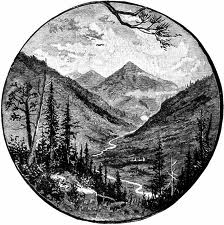 PROFESSIONAL DISCLOSURE STATEMENTHello, my name is Rob Alvarez, and I am a school counselor. This letter, also known as a Professional Disclosure Statement, is to inform you about my mission as a school counselor, my role, confidentiality, and my educational background.MY MISSION STATEMENTThe mission of our school counseling program is to support all students through a comprehensive and developmental approach by addressing academic, career, personal/social skills and attitudes necessary to achieve quality learning and essential knowledge for students to be contributing citizens and have lifelong success in a changing and increasingly diverse world. I will conduct myself in a professional manner and abide by the school counselor ethics and laws of this school, the district, the state of Oregon, and by the American School Counselor Association (ASCA).My role as a School Counselor: 
I will focus my skills, time and energy on promoting positive academic, career, emotional and behavioral (personal/social) development as well as provide respectful, direct service to all students, parents, school staff and the community. I will use the following activities and interventions when/as appropriate: school guidance curriculum; individual student planning (goal setting); individual or group counseling; consultation with parents, teachers and other educators as appropriate; referrals to other school support services or community resources; and peer helping if applicable.I will demonstrate and advocate for equity, fairness, respect, sensitivity, diversity and value to all members in the community. I will respect racial, ethnic, and cultural heritage, nationality, socioeconomic status, family structure, age, gender, sexual orientation, religious and spiritual beliefs, occupation, physical and mental status. Because I am employed by this school district, there are no fees for my services, and I am available to help all students in the school. I will continue to acquire annual, ongoing education and supervision requirements per school, state and ASCA requirements. Confidentiality:Everything said to me will be kept confidential except in the following situations: 1) You direct me to tell someone else; 2) If I suspect or believe you are in danger to yourself or others (including a communicable disease); 3) If I become aware of or suspect child abuse or neglect (Child Abuse reporting law - ORS 419B.005-010); 4) If I am legally ordered by the court to disclose information; and 5) If you report behavior in violation of school policy (identified in the student code of conduct handbook). I will make reasonable efforts to honor the wishes of students, parents and guardians concerning information that he/she may share regarding the student. I will also respect the inherent rights and responsibilities of parents for their children and endeavors to establish, as appropriate, a collaborative relationship with parents to facilitate the student’s maximum development. My Background:I have been a professional counselor for over 12-years. During those 12-years I have worked with children, adolescents, families and adults of all ages. I graduated from George Fox University in 1999 with my Master’s Degree in Marriage and Family Therapy. I am currently enrolled in the School Counselor Licensure Program at Portland State University. I am also an active member of the American School Counselor Association (ASCA).Concerns or questions:If you have any questions or concerns about my role as school counselor, you may contact me directly, or the principal of this school, or the Teacher Standards and Practices Commission (TSPC) in Salem, Oregon, at 503.378.3586, or www.Oregon.gov/TSPC, or the American School Counselor Association (ASCA) at 703.683.2722, or www.schoolcounselor.org.Thank you for reading my information and I look forward to working with you and your family!Respectfully, Rob Alvarez	Timber Valley Middle SchoolPROFESSIONAL DISCLOSURE STATEMENT
My name is Kelly Andrews and I am a school counselor at Timber Valley Middle School. This letter, also known as a Professional Disclosure Statement, is to inform you about my mission as a school counselor, my role, confidentiality, and my educational background.

MY MISSION STATEMENT
The mission of our school counseling program is to support all students through a comprehensive and developmental approach by addressing academic, career, personal/social skills and attitudes. The importance of addressing these three areas is necessary to achieve quality learning and essential knowledge for students to be contributing citizens and have lifelong success in a changing and increasingly diverse world. I will conduct myself in a professional manner and abide by the school counselor ethics and laws of this school, the district, the state of Oregon, and by the American School Counselor Association (ASCA). 

MY ROLE AS A SCHOOL COUNSELOR
I will focus my skills, time, and energy on promoting positive academic, career, emotional and behavioral (personal/social) development for every student at Timber Valley Middle Scholl, as well as provide respectful and direct service to all students, parents, school staff, and the community. I will use the following activities and interventions as appropriate: school guidance curriculum; individual student planning (goal setting); individual or group counseling; consultation with parents, teachers and other educators as appropriate; referrals to other school and community support services or resources; and peer support when applicable.

I will demonstrate and advocate for equity, fairness, respect, sensitivity, diversity and value to all members in the community. I will respect racial, ethnic, and cultural heritage, nationality, socioeconomic status, family structure, age, gender, sexual orientation, religious and spiritual beliefs, occupation, physical and mental status. Because I am employed by this school district, there are no fees for my services, and I am available to help all students in the school. I will continue to acquire annual, ongoing education and supervision requirements per school, state, and ASCA requirements.  

CONFIDENTIALITY
Everything said to me will be kept confidential with exception in the following situations: 1) You direct me to tell someone else; 2) If I suspect or believe you are in danger to yourself or others (including a communicable disease); 3) If I become aware of or suspect child abuse or neglect (Child Abuse reporting law - ORS 419B.005-010); 4) If I am legally ordered by the court to disclose information; and 5) If you report behavior in violation of school policy (identified in the student code of conduct handbook). 

I will make reasonable efforts to honor the wishes of students, parents and guardians concerning information that he/she may share regarding the student. I will also respect the inherent rights and responsibilities of parents for their children and endeavors to establish, as appropriate, a collaborative relationship with parents to facilitate the student's maximum development.  

EDUCATIONAL BACKGROUND AND EXPERIENCE
I have worked as a school counselor and school psychologist for five years in the West Linn-Wilsonville School District. During those five years, I have worked at the primary, middle, and high school levels. I graduated from Lewis and Clark Graduate School of Education with a Educational Specialist Degree in School Psychology (Ed.S.). I am currently enrolled in the School Counseling program at Portland State University, where I plan to obtain my licensure in June 2012. I am an active member with the American School Counselor Association (ASCA) and the Oregon School Counselor Association (OSCA).

Concerns or questions:
If you have any questions or concerns about my role as school counselor, you may contact me directly, the principal of   Timber Valley Middle School, the Teacher Standards and Practices Commission (TSPC) in Salem, Oregon, at (503) 378-3586 or www.Oregon.gov/TSPC, or the American School Counselor Association (ASCA) at (703) 683-2722 or www.schoolcounselor.org. 


I look forward to working with you and your family.

Respectfully,
Kelly Andrews	Timber Valley Middle SchoolPROFESSIONAL DISCLOSURE STATEMENTGreetings! My name is Jessica Laux. It is important to disclose with students and their families the role, expectation, and mission of my job as school counselor. This letter, also known as a Professional Disclosure Statement, serves to inform you of this but also to share with you the guidelines I follow regarding confidentiality. In addition, I share with you my educational background and experiences. Please read my statement below, and if you have any questions please contact me at (541) 914-0425 or at jlaux@pdx.edu MY MISSION STATEMENT
The mission of my role as school counselor is to support all students through a comprehensive and developmental approach by addressing academic, career, personal/social skills and attitudes. The importance of addressing these three areas is necessary to achieve quality learning and essential knowledge for students to be contributing citizens and have lifelong success in a changing and increasingly diverse world.
My role as a School Counselor:  
I make it my duty to focus my skills, time, and energy on promoting positive academic, career, emotional and behavioral (personal/social) development for every student at Timber Valley Middle School as well as provide respectful and direct service to all students, parents, school staff, and the community. I will use the following activities and interventions as appropriate: school guidance curriculum; individual student planning (goal setting); individual or group counseling; consultation with parents, teachers and other educators as appropriate; referrals to other school and community support services or resources; and peer support when applicable.
I will demonstrate and advocate for equity, fairness, respect, sensitivity, diversity and value to all members in the community. I will respect racial, ethnic, and cultural heritage, nationality, socioeconomic status, family structure, age, gender, sexual orientation, religious and spiritual beliefs, occupation, physical and mental status. Because I am employed by this school district, there are no fees for my services, and I am available to help all students in the school. I will continue to acquire annual, ongoing education and supervision requirements per school, state, and ASCA requirements.  



Confidentiality:
Everything said to me will be kept confidential with exception in the following situations: 1) You direct me to tell someone else; 2) If I suspect or believe you are in danger to yourself or others (including a communicable disease); 3) If I become aware of or suspect child abuse or neglect (Child Abuse reporting law - ORS 419B.005-010); 4) If I am legally ordered by the court to disclose information; and 5) If you report behavior in violation of school policy (identified in the student code of conduct handbook). 
I will make reasonable efforts to honor the wishes of students, parents and guardians concerning information that he/she may share regarding the student. I will also respect the inherent rights and responsibilities of parents for their children and endeavors to establish, as appropriate, a collaborative relationship with parents to facilitate the student's maximum development.  
Educational Background and Experience:
I earned my undergraduate degree in International Studies and Spanish from the University of Oregon in 2007. After a brief stint working for the State of Oregon in Child Welfare, I earned a position as an admissions counselor for the University of Oregon. During my five-year employment with the University of Oregon I worked with students and their families educating them about the college admissions process. In addition, I had the pleasure of being involved in community outreach in the Portland area, educating students about the basics and importance of post-secondary planning. In 2010 I entered Portland State University’s master’s program in Counselor Education, and expect to graduate in 2013 with Honors. I am an active member of the American School Counselor Association (ASCA) and Chi Sigma Iota (CSI). 
Concerns or questions:
If you have any questions or concerns about my role as school counselor, you may contact me directly, the principal of Timber Valley Middle School, the Teacher Standards and Practices Commission (TSPC) in Salem, Oregon, at (503) 378-3586 or www.Oregon.gov/TSPC, or the American School Counselor Association (ASCA) at (703) 683-2722 or www.schoolcounselor.org. 


Best,
-Jessica Laux	Timber Valley Middle SchoolHello, my name is Brandeis Zaklan, and I am a school counselor.  This letter is a Professional Disclosure Statement to inform you about what you can expect of me as a school counselor and to provide you information about my educational background. 

MY MISSION STATEMENT
The mission of our school counseling program is to support all students through a comprehensive and developmental approach that attends to the positive academic, career, and personal/social development of each student. It is essential we foster these areas of growth to ensure that our students are prepared with the knowledge and skills necessary to contribute at the highest level as productive members of society.
My role as a School Counselor:
I will focus my skills, time and energy to provide care and support that maximizes each student’s individual academic achievement while effectively fostering emotional and behavioral development for every student at Timber Valley Middle School.  It is my professional responsibility to provide respectful and direct service to all students, parents, school staff, and the community.  I will use the following activities and interventions as appropriate: school guidance curriculum; individual student planning (goal setting); individual or group counseling; consultation with parents, teachers and other educators; referrals to other school and community support services or resources; and to my peers when applicable. 
I will demonstrate and advocate for equity, fairness, respect, sensitivity, diversity and value to all members in the community.  I will respect racial, ethnic, and cultural heritage, nationality, socioeconomic status, family structure, age, gender, sexual orientation, religious and spiritual beliefs, occupation, physical and mental status.  As a professional school counselor employed by this school district, there are no fees for my services; and I am available to help all students in the school.  In keeping with school, state and ASCA requirements, I will continue to fulfill annual continued education and supervision requirements. 
Confidentiality: 
Students can expect that anything said to me will be considered confidential and kept in confidence, with the exception: 1) The student requests that I tell someone else; 2) If I have reason to believe the student is a danger to themselves or others – including communicable diseases; 3) In keeping with ORS 419B.005.010 Child Abuse reporting laws, if I become aware of or suspect child abuse or neglect; 4) If I am legally ordered by the court to disclose information; and 5) If the student reports behavior in violation of school policy as identified in the student code of conduct handbook.  I will make every reasonable effort to honor the wishes of the student and parents/guardians concerning information shared regarding the student.  The inherent rights and responsibilities of parents/guardians shall be treated with the utmost respect; and as it is deemed appropriate I shall endeavor to establish a collaborative relationship with parents for the benefit of the student’s development. 
Educational Background and Experience: 
In 2000, I graduated from Portland State University with a Bachelors of Science degree in History and a Bachelors of Science degree in Social Science.  After graduating from Portland State University, I moved to Southern California where I worked in the Lynwood Unified School District and for the Catholic Diocese of San Diego as a full time professional teacher.  In 2010, I graduated from National University with a Masters in the Art of Teaching degree.  Currently, I am enrolled in the School Counselor Master degree program at Portland State University, where I am also a member of Chi Sigma Iota the honor society for counselors.  Additionally, I am an active member of the American School Counselor Association (ASCA).MISSION & PHILOSOPHY STATEMENTSTimber Valley Middle School Comprehensive Guidance Mission Statement:Guidance and counseling is an integral part of Timber Valley Middle School’s total education program; we believe it is essential for each and every student’s success.  The Timber Valley Middle School counseling program is developmental by design and offers sequential activities organized and implemented by licensed school counselors in collaboration with administrators, teachers, students, parents, and other community partners.  Timber Valley Middle School’s counseling program contains the following components: guidance curriculum, individual planning with students, responsive services, system support and integration, and student advocacy. The mission of the guidance program is to address the needs, assets, and potential of each student by facilitating the development of skills for learning to learn, to work, to live, and to contribute to the community. The importance of addressing these areas is necessary to achieve quality learning and essential knowledge for students to be contributing citizens and have lifelong success in a changing and increasingly diverse world.Timber Valley Middle School Comprehensive Guidance Statement of Philosophy:

The counselors at Timber Valley Middle School believe that: All students have the right to be served by the guidance program, which shall have appropriate staffing resources at every level.All students should have access to; a school counselor to address personal, social, academic and career issues for career and educational planning.All students will be presented the opportunities to make choices within the educational system.Students and faculty shall be encouraged to recognize and appreciate the unique contributions from our diverse school community.The Guidance Program shall be:☛Evaluated on stated goals and to related student competencies.☛Planned and coordinated by the counseling staff☛Implemented by the counselors, teachers, students, parents, and community partners☛Managed by licensed school counselorsThe student, with the assistance of school professional staff, and parent are primarily responsible for monitoring the student’s educational progress.An ongoing review and revision of the Guidance Program by counselors is necessary to maintain a quality Guidance Program.Students shall have access to a counselor with whom they may discuss guidance concerns with confidentiality maintained according to the ethical standards.The professional mandates and guidelines proposed by the American School Counselor Association (ASCA) shall constitute minimal standards for the Guidance Program (see ASCA’s Ethical Standards and Standards for Professional School Counselors at www.schoolcounselor.org)There will be a mandatory ongoing program for counselor competency renewal.NEEDS ASSESSMENTNeeds Assessment:
Timber Valley Middle School has identified a school-wide decline in attendance, as identified by daily attendance data. To learn more about this decline, the school team conducted a needs-assessment using recorded attendance data, surveys, and phone interviews.Timber Valley surveyed all students to identify their attitudes towards school attendance. The students with absences during the current school year were asked why they missed school.Finally, the parents of the students with chronic absenteeism were contacted. Chronic absenteeism was defined as missing 10% of the total school days for the current school year.These parents were contacted by phone during both the day and evening hours. They were asked about their child’s attendance, including any possible barriers to school attendance. The school attempted to identify resources that may assist these families and made plans to follow-up with these parents as part of the school’s intervention strategies.Needs Assessment Findings:Graphs on the following page represent these findings. The majority of students reported that they missed between 0-2 days of school (n=427). Sixthgrade students had the best attendance rate, followed by seventh grade, and then eighth grade. This is consistent with attendance research, which states that attendance rates decline as students approach ninth grade. Eighth graders had the most students who missed six or more days of school (n=42), indicating chronic absenteeism.Students were asked about how important it was for them to attend school every day. They then reported if they perceived that it was important to their peers to attend school every day. Lastly, they were asked if it was important to their parents. Results indicated that most students felt it was important for them to attend school daily (85% of all students). Fewer students thought it was important to their peers (69% of all students). This lends information to the culture of attendance at Timber Valley. Finally, most students thought it was important to their parents for them to attend regularly (94% of all students).Finally, those who were absent were asked about the reasons for their absences. Most students who were absent stated that they always missed school because they were sick, felt anxious about attending school, or had family responsibilities to attend to. Students stated that they often missed school because they felt bullied. Students stated that they sometimes missed school because they thought school was boring, did not feel prepared for class, or had issues with a teacher. The eighth grade had more instances of missing school because of reasons other than illness. Student SurveyThis survey will help our school ensure that all students are a part of our school community every day. Please take a few minutes to answer each question carefully and honestly. Your responses are anonymous.

1. Do you think it is important to attend school every day?        		Yes        No2. Do you know who your school counselor is?				Yes	No
3. Do your peers think it is important to attend school every day?   	Yes            No
4. Is it important to your parents/guardians that you attend school every day?          Yes        No
5. Have you missed a day of school this school year?                    Yes        No
6. If you answered yes to #5, approximately how many days have you missed this school year?1-3 	       4-7 	       8-10 	       11+    If you answered yes to #6, please check the correct box for how often each of the following statements were true about your absences:


Gender:     M    F

Grade:      6    7    8Would you like to meet with your school counselor to talk about any problems you may have with attending school regularly?       Yes	  No	If you answer “yes”, please provide your full name ____________________________________COUNSELING CALENDAR & OBJECTIVES LISTTIMBER VALLEY MIDDLE SCHOOL COUNSELOR’S YEAR AT A GLANCEA GUIDE FOR PLANNINGAUGUST	Review last years’ results data – modify activities based on results	Review/analyze year-to-year school site data; finalize this year’s goals	Calendar years events – include department meetings etc.	Attend all staff meetings and provide teacher orientation to school counseling program	Provide student/parent orientation (review school counseling brochure for accuracy)	Finalize Action Plans (Guidance curriculum and intentional guidance) 	Review management agreement with administrator 	Order materials for year's guidance curriculum lessonsSEPTEMBER	Classroom invitations to introduce guidance curriculum	Schedule guidance curriculum activities for the year – notify teachers	Class scheduling of new students (continual through year)	Students' schedule adjustments as needed	District school counselor meetings	Obtain DIS (Designated Instructional Services) information – ensure students 			with DIS on their IEP are scheduled for servicesOCTOBER	Deliver guidance lessons (study skills; organizational skills, GPA)	Group counseling as scheduledIndividual counseling as needed	Establishment of conflict management program/peer helpers	Student Assistance Programs (SAP) program initiation and training for facilitators	Progress report related activities - review for students needs	Notify students and parents of PSAT exams – Oct. 16th	Plan staff presentations on various guidance topics	Design school counseling program newsletterNOVEMBER	Query data results of 1st quarter grade report cards to determine which students 			will receive intentional guidance activities: attendance, behavior, achievement.  	Continue classroom guidance lessons (healthy choices, decision making) 	Provide group counseling	Individual Counseling	Report card related activities (Guidance Assistant (GA) responsibility – counselors 		oversee)	Awards assemblies (G.A.)	Academic probation letters (G.A.)	Initiate school counseling interventions for academic probation candidates	Parent conference day participation	Retention contractsDECEMBER	Start Intentional guidance activity	Progress report related activities	Academic probation counselingJANAURY	Report card related activities	Continue guidance lessons   (Violence prevention)	Continue individual/group guidance activities	Collect/analyze results of guidance curriculum activities 	Create PowerPoint Flashlight Approach for guidance curriculum	Request 5 minutes on staff meeting agenda to present results next month	Prepare SPARCFEBRUARY	Academic probation letter	Awards assemblies	National school counselor week (1st full week in February) 	Share results of guidance curriculum lessons with admin and staff	Progress report – related activities	Prepare SPARCMARCH	Guidance Curriculum – (Test Prep) 	Submit SPARC (check for date it is due) 	Plan career development activities	Register for State (or National) School Counseling Conference APRIL	Report card related activities	Initiate elementary orientation to 6th grade	Parent notification/meeting of retention candidates	Continue guidance lessons   (Career interest inventories)	Present career awareness program (Career Day) 	Win SPARC and claim trophy at state conference!MAY	Progress report related activities	Elementary orientation guidance sessions	Preparation for following years’ scheduling	Create calendar of activities for next year	Collect/analyze results of intentional guidance activities	Create PowerPoint Flashlight ApproachJUNE	Present Flashlight of intentional guidance results to staff	Share results with other school counselors in district celebration!	Attend American School Counselor Association National Conference ’11-’12 Comprehensive Counseling School Year Calendar OverviewTimber Valley Middle School’11-’12 Counseling Calendar Overview (Page 2)Timberline Unified School District						Timber Valley Middle School Guidance Curriculum ACTION PLAN 2011-2012___________________________________       ______________                         _____________________       _____________________________Principal’s Signature                             Date                             Date of staff presentation 	          Prepared byTimber Valley Middle School ~ Guidance Curriculum (7th grade) ~Name of the lesson:Attendance: Accountability & Time ManagementMaterials:Pre/post tests per classPowerPoint PresentationAccountability and problem-solving worksheet (class set)Plan to be on time (morning routine) worksheet (class set and sample)White board & markersProjectorDocument cameraGoals:  Increase students’ awareness of school attendance policies and consequencesLink the importance of attendance to achievement (school, life, & career)Improve students’ ability to organize their time in order to get to school on time Improve students’ independence and personal responsibility in getting to school on timeObjectives:The students will be able to:Organize their time in the mornings to get to school on timeAccept more responsibility for attending school each day on timeConnect school achievement to school attendancePrioritize homework, family obligations, and funSuggest ways of decreasing time wasted in order to have more time for their prioritiesAssociated ASCA National Standards: Academic Domain: Standard A1: Improve Academic Self-ConceptStandard A2: Acquire Skills for Improving LearningStandard A3: Achieve School SuccessStandard B1: Improve LearningStandard B2: Plan to Achieve GoalsStandard C1: Relate school to Life ExperienceCareer Development Domain:Standard A1: Develop Career AwarenessStandard A2: Develop Employment ReadinessLesson Plan: Attendance, Time Management, & ResponsibilityIntroduce the topic of the lesson Give Pre-test (Attitudes, Skills, Knowledge)Icebreaker/Energizer – storytelling through picturesTake volunteers to step outside, send in one at a time, each a little lateEach time new person comes the class needs to go back to the first picture and start overAdult comes in last and be disruptive (optional)Large group discussion about tardiness and how it affects the person late as well as the whole classPowerPoint presentation:share the objectivesimportance of being at school each dayaccountabilityClass discussionBrainstorm reasons for missing and being late to school and list on boardAccountability and problem-solving activityExplain and give exampleStudents take at least two reasons for being late or absent, figure out who’s accountable, and problem-solveShare examples of problem-solving with classPowerPoint:School attendance policyConsequencesPlan to be on time (morning routine) activityExplain and show example on doc camStudents complete form and figure out what time they need to get upShare with classPowerPoint:Other situations requiring responsibility and time managementIn future – job? Family?Review materials as you go through objectivesQuestion and answer Give Post-testThank students and teachersAttendance, Accountability, & Time ManagementTimber Valley Middle SchoolPre-Post TestI believe it is important to be at school every day.Strongly disagree	     	Disagree		Agree		Strongly Agree			1			       2		   	    3			4I know who my school counselor is.Yes			NoI believe it is important to be on time to all my classes.Strongly disagree	     	Disagree		Agree		Strongly Agree			1			       2		   	    3			4I believe coming to school every day will help me do better in school.Strongly disagree	     	Disagree		Agree		Strongly Agree			1			       2		   	    3			4Which of the following are consequences for unexcused absences according to the attendance policy at Timber Valley Middle School?SuspensionSchool Attendance Review Board (SARB)Sent homeSaturday schoolBoth b and d Which of the following does NOT excuse an absence or tardy according to the Timber Valley Middle School attendance policy?Death of a relativeWoke up late Dental appointmentCourt appearanceAll of the aboveWhich of the following is NOT part of the SARB process?Student will go to jailStudent and parent may have to attend a hearingStudent has to transfer to another schoolLetter will be sent home Both a and cResearch shows that students who attend school each day:Get better gradesLearn moreBoth a and b    Are less likely to get a high school diplomaAre more likely to go to prisonWhich of the following will NOT help you get to school on time in the morning?Figuring out how much time you need to get ready for schoolSetting your alarm clock Talking to your family about the importance of getting to school on timeWaking up five minutes before you have to be at schoolNone of the aboveWhich of the following are steps in planning to be on time? List all the activities you need to doEstimate how many minutes each activity will take youAdd up all the minutes Determine what time you need to get started All of the aboveWhich of the following is an example of person being accountable? Setting an alarm to wake up on timeAsking your parents to wake you up on timeForgetting to bring your homework to schoolBoth a and bAll of the aboveAssessment- Attendance Intervention Data Timber Valley Middle School addressed the need for improved attendance, which reflects the school's competencies and indicators, the school counseling program goals, and many of the ASCA National Standards (as determined in the Crosswalking tool on the following pages) and State of Oregon OARs. We reviewed last year's attendance reports and percentages for Timber Valley Middle School. We made a list of returning students who missed more than 10% of the school year last year. We agreed to start immediate attendance interventions (refer to school year calendar for list of interventions) for these students at the beginning of this school year. By using ASCA's “Closing the Gap Action Plan” model, we were able to track the types of interventions, delivery method, resources needed, number of students, evaluation method, process data, perception data, and the results data. We were also able run weekly, monthly, and quarterly attendance reports as needed per student using the school's student data program. The findings from the pre-post tests informed our counseling team student attitudes towards school and their attendance, which informed us the need to develop a stronger school culture. After a year of intervention strategies and guidance curriculum we found strong improvement in attendance. We feel the overall focus of re-cultivating school culture, in tandem with the focused attention toward attendance, we were able to produce successful results. We compared the end-of-year attendance rates to last year’s reports and in fact found improved rates of attendance. The following graphs depict these improved rates of attendance and perceptions.“D.A.T.A.” COLLECTIONSchool Counseling Program “D.A.T.A.” ReportName of School: Timber Valley Middle School						Date: June 2012School Counselor: Rob Alvarez, Kelly Andrews, Jessica Laux, Brandeis ZaklanTimber Valley Middle School							School Year: 2011-2012		    Timber Valley Middle School 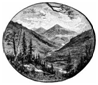 Counseling DepartmentStudents FirstSTUDENT INPUT OF THE SCHOOL COUNSELING PROGRAMInstructions:  Please complete this survey to help the counseling department plan future services in the school counseling program.  Mark the number on the Scantron representing the degree of importance you place on each statement.  Thank you for your help.ACADEMIC DEVELOPMENT
I think it is important for me to:gain as much preparation in middle school for my high school graduation requirements.
         Strongly Disagree             Disagree               Agree              Strongly Agree        
                          1               2                3                    4       begin matching my academic interests to my career and educational goals.Strongly Disagree             Disagree               Agree              Strongly Agree                                             1                      2                3                    4understand how graduating from high school will better prepare me for continuing education and entry level jobs.Strongly Disagree             Disagree               Agree              Strongly Agree               1                        2                3                    4realize how my decisions and actions lead to specific outcomes.Strongly Disagree             Disagree               Agree              Strongly Agree               1                        2                3                    4I think it is important for me to:  value learning beyond my high school education.Strongly Disagree             Disagree               Agree              Strongly Agree        1                    2                 3                    4develop and use listening skills in a variety of academic and social situations.Strongly Disagree             Disagree               Agree              Strongly Agree                    1                     2                3                    4develop and use organizational and time management skills for success in school and in future employment.Strongly Disagree             Disagree               Agree              Strongly Agree        1                    2                 3                    4have resources/technology available to me, in order to complete school work and accomplish academic goals.Strongly Disagree             Disagree               Agree              Strongly Agree                   1                    2                   3                    4develop and use study skills necessary to take, organize, and use my  notes effectively.Strongly Disagree             Disagree               Agree              Strongly Agree        1                     2                3                    4understand the importance of setting up short and long term goals.Strongly Disagree             Disagree               Agree              Strongly Agree               1                        2                3                    4CAREER DEVELOPMENT
I think it is important for me to:understand how life situations and circumstances influence the achievement of my career goals.Strongly Disagree             Disagree               Agree              Strongly Agree                               2                3                    4identify positive motivating factors and roadblocks to achieving my academic and career goals.Strongly Disagree             Disagree               Agree              Strongly Agree                               2                3                    4review and incorporate my personal learning styles, interests, strengths and weaknesses in relation to educational and career planning.Strongly Disagree             Disagree               Agree              Strongly Agree                               2                3                    4research career opportunities that relate to my interests, abilities, and lifestyle choices.Strongly Disagree             Disagree               Agree              Strongly Agree                               2                3                    4have access to occupational resources to assist in my career planning.Strongly Disagree             Disagree               Agree              Strongly Agree                               2                3                    4identify appropriate choices during middle school that will help prepare me for my future academic goals.Strongly Disagree             Disagree               Agree              Strongly Agree                               2                3                    4demonstrate positive attitudes, behaviors, and skills necessary to obtain and maintain a job.Strongly Disagree             Disagree               Agree              Strongly Agree                               2                3                    4I think it is important for me to:be aware of college opportunities available to me after I graduate high school.Strongly Disagree             Disagree               Agree              Strongly Agree                               2                3                    4take the required steps toward college and/or the world of work after I graduate high school.Strongly Disagree             Disagree               Agree              Strongly Agree                               2                3                    4explore experiences available to me that help define and clarify my career interest areas.Strongly Disagree             Disagree               Agree              Strongly Agree               1                        2                3                    4PERSONAL/SOCIAL DEVELOPMENT
I think it is important for me to:have an understanding of my own growth and development.Strongly Disagree             Disagree               Agree              Strongly Agree                               2                3                    4recognize and accept my personal strengths and weaknesses.Strongly Disagree             Disagree               Agree              Strongly Agree                               2                3                    4possess and maintain a consistent positive self-image.Strongly Disagree             Disagree               Agree              Strongly Agree                               2                3                    4use appropriate ways to express my feelings when coping with sadness, stress, and conflict.Strongly Disagree             Disagree               Agree              Strongly Agree                               2                3                    4I think it is important for me to:demonstrate appropriate anger management, self-control, and conflict resolution skills in a variety of settings.Strongly Disagree             Disagree               Agree              Strongly Agree                               2                3                    4demonstrate responsible behaviors when interacting with  my peers.Strongly Disagree             Disagree               Agree              Strongly Agree                               2                3                    4demonstrate the ability to relate and work successfully with individuals of different gender, culture, and/or disabilities.Strongly Disagree             Disagree               Agree              Strongly Agree                               2                3                    4accept, respect, and appreciate differences in people.Strongly Disagree             Disagree               Agree              Strongly Agree                               2                3                    4develop healthy relationships with my parents, siblings, friends, adults, co-workers, girlfriend/boyfriend.Strongly Disagree             Disagree               Agree              Strongly Agree                               2                3                    4use good communication skills in a variety of group situations.Strongly Disagree             Disagree               Agree              Strongly Agree               1                        2                3                    4THANK YOU VERY MUCHFOR YOUR TIME AND SUPPORT!NeverSometimesOftenAlways You did not feel prepared for class. You were being bullied or harassed by other students. You were not getting along with a teacher. School was boring. You had family responsibilities. You felt nervous or anxious about being at school. You were very sick. Other:School Year Counseling Program Calendar ’11-‘12School Year Counseling Program Calendar ’11-‘12School Year Area of Focus: AttendanceJulyRest, relax, and practice self-care!Attend applicable conferences and workshopsRenew applicable membershipsCheck status on continuing education hours/creditsCollaborate with administration and policy for supportTeacher supportAutomated phone callsTruancy officer supportRewards, weekly, monthlyParental involvement and contactField trips as rewards for set % attendanceClass attendance and participation points for showing upWeekly/monthly goals postedHome visits when 3 or more absencesBusiness “hotline” to report truant studentsGive awards to students for perfect attendance, improved attendancePost weekly attendance %Business donated prizesUse peers / mentors to help keep absent students accountable Staff “adopt” at-risk studentsUse graphs to show attendance history and improvementFocus on attendance barriersAttendance workshops for familiesAfter school programsDances, activitiesAugustSet up officeComplete mandatory district trainingsReview last year’s calendarCreate, submit and post new calendar for the yearDevelop goals and objectives for the yearUpdate counselor websiteMake contact with new studentsReview, prepare and/or create guidance lesson plansIntroduce self to new staffCheck in with , local agencies, contacts, etc.Submit counselor info in school paper or parent letterCreate school counselor pamphletEstablish/support peer mentoring programsAttend all-staff meetingsCollaborate with administration and policy for supportTeacher supportAutomated phone callsTruancy officer supportRewards, weekly, monthlyParental involvement and contactField trips as rewards for set % attendanceClass attendance and participation points for showing upWeekly/monthly goals postedHome visits when 3 or more absencesBusiness “hotline” to report truant studentsGive awards to students for perfect attendance, improved attendancePost weekly attendance %Business donated prizesUse peers / mentors to help keep absent students accountable Staff “adopt” at-risk studentsUse graphs to show attendance history and improvementFocus on attendance barriersAttendance workshops for familiesAfter school programsDances, activitiesSeptemberParticipate in back-to-school orientation, parent night and open houseMake contact with parent organization/clubFocus on helping 6th grade students and new studentsVisit and introduce counseling services to all classroomsIntroduce school-year focus of improving attendanceStart daily contact logCompete district counselor mandates/paperwork (measure, etc.)Schedule guidance lessons with teachersJoin relevant committeesCheck  website for monthly activitiesCheck in with at-risk students from last yearPrepare for Red Ribbon WeekPrepare for Safe Schools WeekCollaborate with administration and policy for supportTeacher supportAutomated phone callsTruancy officer supportRewards, weekly, monthlyParental involvement and contactField trips as rewards for set % attendanceClass attendance and participation points for showing upWeekly/monthly goals postedHome visits when 3 or more absencesBusiness “hotline” to report truant studentsGive awards to students for perfect attendance, improved attendancePost weekly attendance %Business donated prizesUse peers / mentors to help keep absent students accountable Staff “adopt” at-risk studentsUse graphs to show attendance history and improvementFocus on attendance barriersAttendance workshops for familiesAfter school programsDances, activitiesSchool Year Counseling Program Calendar ’11-’12 ContinuedSchool Year Counseling Program Calendar ’11-’12 ContinuedSchool Year Area of Focus: Attendance ContinuedOctoberStart guidance lessons: focus on BullyingStart groupsMeet 1x1 with students on a regular basisStart parenting education groupsHands are not for Hurting weekIdentify and contact any potential at-risk studentsCheck in with students with low GPA’sRed Ribbon WeekSafe Schools WeekPrepare for Ntnl Career Dvlpmnt Month Collaborate with stakeholders to support attendance and discourage truancyAward lettersPositive recognitionClass celebrationsPhone call home for absencesTalk with student if absentCreate pro-attendance posters for businessesNovemberGuidance lessons: focus on CareersParent-Teacher conferencesNtnl Career Dvlpmnt MonthCollaborate with stakeholders to support attendance and discourage truancyAward lettersPositive recognitionClass celebrationsPhone call home for absencesTalk with student if absentCreate pro-attendance posters for businessesDecemberGuidance lessons: focus on RespectStart planning for National School Cnslr’s WeekReview/revise/improve guidance lesson plansCollaborate with stakeholders to support attendance and discourage truancyAward lettersPositive recognitionClass celebrationsPhone call home for absencesTalk with student if absentCreate pro-attendance posters for businessesJanuaryGuidance lessons: focus on Violence PreventionCheck in with at-risk studentsPlan/prepare for 8th grade transitionsCollaborate with stakeholders to support attendance and discourage truancyAward lettersPositive recognitionClass celebrationsPhone call home for absencesTalk with student if absentCreate pro-attendance posters for businessesFebruaryGuidance lessons: focus on Counseling Services Counselor Week!Collaborate with stakeholders to support attendance and discourage truancyAward lettersPositive recognitionClass celebrationsPhone call home for absencesTalk with student if absentCreate pro-attendance posters for businessesMarchGuidance lessons: focus on AcceptancePrepare to finish measure (post-test, etc.)Begin to review and collect data on measureSchedule times with 5th grade feeder schoolsCollaborate with stakeholders to support attendance and discourage truancyAward lettersPositive recognitionClass celebrationsPhone call home for absencesTalk with student if absentCreate pro-attendance posters for businessesAprilGuidance lessons: focus on PerseveranceBegin transition for 8th gradersFinalize the evaluation of the counseling programCollaborate with stakeholders to support attendance and discourage truancyAward lettersPositive recognitionClass celebrationsPhone call home for absencesTalk with student if absentCreate pro-attendance posters for businessesMayGuidance lessons: focus on TransitionsEnd groupsComplete MeasureShare counseling data with staffCollaborate with stakeholders to support attendance and discourage truancyAward lettersPositive recognitionClass celebrationsPhone call home for absencesTalk with student if absentCreate pro-attendance posters for businessesJuneEvaluate yearCelebrate!Plan for next yearAttend  ConferenceCollaborate with stakeholders to support attendance and discourage truancyAward lettersPositive recognitionClass celebrationsPhone call home for absencesTalk with student if absentCreate pro-attendance posters for businessesGrade LevelGuidance LessonContent Counselor Association (ASCA)Domain/StandardCurriculum and MaterialsProjected Start/ Projected End Projected  Number of Students ImpactedLesson will be presented in which class/subject?Evaluation MethodsHow will the results be measured?Implementation Contact Person6Violence PreventionPersonal/Social      C“Time to Tell” Early Warning Signs curriculum11/11 2/12450Social StudiesPre-Post TestsNumber of violent incidentsSchool Counselor6Promotion and Retention CriteriaAcademic             ABCPowerPoint District Policy2/124/12450Language ArtsPre-Post TestsNumber of students retainedSchool Counselor 6Organizational, Study and Test Taking SkillsAcademic             ABCSunburst Study Skills II Curriculum9/1111/11450Language ArtsPre-Post TestsScores on TestsSchool Counselor7Violence PreventionPersonal/Social     ABC“Don’t Laugh At Me”Ridicule Free Zones Zone11/112/12400SciencePre-Post TestsNumber of violent incidentsSchool Counselor Ms. Green Science teacher 7Promotion and Retention Criteria/Six Year PlanAcademic              ABCPowerPoint District Policy2/124/12400Language ArtsPre-Post TestsNumber of students retainedSchool Counselor 7Organizational, Study and Test Taking SkillsAcademic              ABCPIRATES – Study Skills Program2/124/12400Language ArtsPre-Post TestsScores on TestsSchool CounselorMary Brown LA teacher7Career Exploration, COPs, or COIN (7 and/or 8)COP’s9/116/12400ExploratoryHard copy on file of a career searchNumber of students who have a career path planned School CounselorEach exploratory teacher 8Violence PreventionPersonal/Social     ABCGet Real About Violence Lessons 9/112/12350SciencePre-Post TestsNumber of violent incidentsSchool CounselorLupe Gomez, SRO8Promotion and Retention Criteria/Six Year PlanAcademic              ABCPowerPoint District Policy2/125/12350Language ArtsPre-Post TestsNumber of students retainedSchool Counselor8Organizational, Study and Test Taking SkillsAcademic              ABCSQ3r andPIRATES2/125/12350Language ArtsPre-Post TestsScores on TestsSchool Counselor8Career Exploration, COPs, or COIN(7and/or 8)Career                   ABCCOIN9/116/12350ComputersHard copy on file of a career searchNumber of students who have a career path plannedSchool Counselor,Computers teacher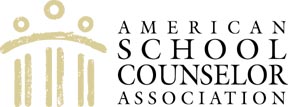         ASCA NATIONAL STANDARDS:         ASCA NATIONAL STANDARDS:         ASCA NATIONAL STANDARDS:         CURRICULUM CROSSWALKING TOOL        CURRICULUM CROSSWALKING TOOL        CURRICULUM CROSSWALKING TOOLTopic of the school guidance Attendancecurriculum presentationAttendanceName of the specific lesson orAttendance, Accountability, & Time Management curriculum, product of companyAttendance, Accountability, & Time ManagementACADEMIC DEVELOPMENT DOMAIN ACADEMIC DEVELOPMENT DOMAIN Standard A: Students will acquire the attitudes, knowledge, and skills that contribute toStandard A: Students will acquire the attitudes, knowledge, and skills that contribute to                 effective learning in school and across the life span.                 effective learning in school and across the life span.Competency A1    Improve Academic Self-conceptCompetency A1    Improve Academic Self-conceptA:A1.1  articulate feelings of competence and confidence as learnersA:A1.1  articulate feelings of competence and confidence as learnersA:A1.2  display a positive interest in learningA:A1.2  display a positive interest in learningA:A1.3  take pride in work and achievementA:A1.3  take pride in work and achievementA:A1.4  accept mistakes as essential to the learning processA:A1.4  accept mistakes as essential to the learning processA:A1.5  identify attitudes and behaviors which lead to successful learningA:A1.5  identify attitudes and behaviors which lead to successful learningCompetency A2  Acquire Skills for Improving LearningCompetency A2  Acquire Skills for Improving LearningA:A2.1  apply time management and task management skillsA:A2.1  apply time management and task management skillsA:A2.2  demonstrate how effort and persistence positively affect learningA:A2.2  demonstrate how effort and persistence positively affect learningA:A2.3 use communications skills to know when and how to ask for help when neededA:A2.3 use communications skills to know when and how to ask for help when neededA:A2.4  apply knowledge and learning styles to positively influence school performanceA:A2.4  apply knowledge and learning styles to positively influence school performanceCompetency A3   Achieve School SuccessCompetency A3   Achieve School SuccessA:A3.1  take responsibility for their actionsA:A3.1  take responsibility for their actionsA:A3.2  demonstrate the ability to work independently, as well as the ability to workA:A3.2  demonstrate the ability to work independently, as well as the ability to work                 cooperatively with other students                 cooperatively with other studentsA:A3.3  develop a broad range of interest and abilitiesA:A3.3  develop a broad range of interest and abilitiesA:A3.4  demonstrate dependability, productivity, and initiativeA:A3.4  demonstrate dependability, productivity, and initiativeA:A3.5  share knowledgeA:A3.5  share knowledgeStandard B: Students will complete school with the academic preparation essential toStandard B: Students will complete school with the academic preparation essential to                 choose from a wide range of substantial postsecondary options, including                 choose from a wide range of substantial postsecondary options, including                 college.                 college.Competency B1  Improve LearningCompetency B1  Improve LearningA:B1.1  demonstrate the motivation to achieve individual potentialA:B1.1  demonstrate the motivation to achieve individual potentialA:B1.2  learn and apply critical thinking skillsA:B1.2  learn and apply critical thinking skillsA:B1.3  apply the study skills necessary for academic success at each levelA:B1.3  apply the study skills necessary for academic success at each levelA:B1.4  seek information and support from faculty, staff, family and peersA:B1.4  seek information and support from faculty, staff, family and peersA:B1.5  organize and apply academic information from a variety of sourcesA:B1.5  organize and apply academic information from a variety of sourcesA:B1.6  use knowledge of  learning styles to positively influence school performanceA:B1.6  use knowledge of  learning styles to positively influence school performanceA:B1.7  become a self-directed and independent learnerA:B1.7  become a self-directed and independent learnerASCA National Standards: Curriculum Crosswalking ToolASCA National Standards: Curriculum Crosswalking ToolTopic of the school guidance Attendancecurriculum presentationAttendanceName of the specific lesson orAttendance, Accountability, & Time Management curriculum, product of companyAttendance, Accountability, & Time ManagementACADEMIC DEVELOPMENT DOMAIN ACADEMIC DEVELOPMENT DOMAIN Competency B2  Plan to Achieve GoalsCompetency B2  Plan to Achieve GoalsA:B2.1  establish challenging academic goals in elementary, middle/junior high, andA:B2.1  establish challenging academic goals in elementary, middle/junior high, and                high school                high schoolA:B2.2  use assessment results in educational planningA:B2.2  use assessment results in educational planningA:B2.3  develop and implement an annual plan of study to maximize academic abilityA:B2.3  develop and implement an annual plan of study to maximize academic ability                and achievement                and achievementA:B2.4  apply knowledge of aptitudes and interests to goal settingA:B2.4  apply knowledge of aptitudes and interests to goal settingA:B2.5  use problem-solving and decision-making skills to assess progress toward A:B2.5  use problem-solving and decision-making skills to assess progress toward                 educational goals                educational goalsA:B2.6  understand the relationship between classroom performance and success inA:B2.6  understand the relationship between classroom performance and success in                school                 school A:B2.7  identify post-secondary options consistent with interests, achievement, aptitude,A:B2.7  identify post-secondary options consistent with interests, achievement, aptitude,                and abilities                and abilitiesSTANDARD C: Students will understand the relationship of academics to the world of STANDARD C: Students will understand the relationship of academics to the world of                 work, and to life at home and in the community.                work, and to life at home and in the community.Competency C1 Relate School to Life ExperienceCompetency C1 Relate School to Life ExperienceA:C1.1  demonstrate the ability to balance school, studies, extracurricular activities,A:C1.1  demonstrate the ability to balance school, studies, extracurricular activities,                 leisure time, and family life                 leisure time, and family lifeA:C1.2  seek co-curricular and community experiences to enhance the school A:C1.2  seek co-curricular and community experiences to enhance the school                  experience                 experienceA:C1.3  understand the relationship between learning and workA:C1.3  understand the relationship between learning and workA:C1.4  demonstrate an understanding of the value of lifelong learning as essential toA:C1.4  demonstrate an understanding of the value of lifelong learning as essential to                 seeking, obtaining, and maintaining life goals                 seeking, obtaining, and maintaining life goalsA:C1.5  understand that school success is the preparation to make the transition fromA:C1.5  understand that school success is the preparation to make the transition from                 student to community member                 student to community memberA:C1.6  understand how school success and academic achievement enhance futureA:C1.6  understand how school success and academic achievement enhance future                 career and vocational opportunities                 career and vocational opportunitiesCAREER DEVELOPMENT DOMAIN CAREER DEVELOPMENT DOMAIN STANDARD A:  Students will acquire the skills to investigate the world of work in relation STANDARD A:  Students will acquire the skills to investigate the world of work in relation                  to knowledge of self and to make informed career decisions.                 to knowledge of self and to make informed career decisions.Competency A:1  Develop Career AwarenessCompetency A:1  Develop Career AwarenessC:A1.1  develop skills to locate, evaluate, and interpret career informationC:A1.1  develop skills to locate, evaluate, and interpret career informationC:A1.2  learn about the variety of traditional and nontraditional occupationsC:A1.2  learn about the variety of traditional and nontraditional occupationsC:A1.3  develop an awareness of personal abilities, skills, interests, and motivationsC:A1.3  develop an awareness of personal abilities, skills, interests, and motivationsC:A1.4  learn how to interact and work cooperatively in teamsC:A1.4  learn how to interact and work cooperatively in teamsC:A1.5  learn to make decisionsC:A1.5  learn to make decisionsC:A1.6  learn how to set goalsC:A1.6  learn how to set goalsC:A1.7  understand the importance of planningC:A1.7  understand the importance of planningC:A1.8  pursue and develop competency in areas of interestC:A1.8  pursue and develop competency in areas of interestC:A1.9  develop hobbies and vocational interestsC:A1.9  develop hobbies and vocational interestsC:A1.10  balance between work and leisure timeC:A1.10  balance between work and leisure timeASCA National Standards: Curriculum Crosswalking ToolASCA National Standards: Curriculum Crosswalking ToolTopic of the school guidance Attendancecurriculum presentationAttendanceName of the specific lesson orAttendance, Accountability, & Time Management curriculum, product of companyAttendance, Accountability, & Time ManagementCAREER DEVELOPMENT DOMAIN CAREER DEVELOPMENT DOMAIN Competency A:2  Develop Employment ReadinessCompetency A:2  Develop Employment ReadinessC:A2.1  acquire employability skills such as working on a team, problem-solving and C:A2.1  acquire employability skills such as working on a team, problem-solving and                  organizational skills                 organizational skillsC:A2.2  apply job readiness skills to seek employment opportunitiesC:A2.2  apply job readiness skills to seek employment opportunitiesC:A2.3  demonstrate knowledge about the changing workplaceC:A2.3  demonstrate knowledge about the changing workplaceC:A2.4  learn about the rights and responsibilities of employers and employeesC:A2.4  learn about the rights and responsibilities of employers and employeesC:A2.5  learn to respect individual uniqueness in the workplaceC:A2.5  learn to respect individual uniqueness in the workplaceC:A2.6  learn how to write a resumeC:A2.6  learn how to write a resumeC:A2.7  develop a positive attitude toward work and learningC:A2.7  develop a positive attitude toward work and learningC:A2.8  understand the importance of responsibility, dependability, punctuality, integrity,C:A2.8  understand the importance of responsibility, dependability, punctuality, integrity,                 and effort in the workplace                 and effort in the workplaceC:A2.9  utilize time and task-management skillsC:A2.9  utilize time and task-management skillsSTANDARD B: Students will employ strategies to achieve future career goals with successSTANDARD B: Students will employ strategies to achieve future career goals with success                 and satisfaction.                 and satisfaction.Competency B:1  Acquire Career InformationCompetency B:1  Acquire Career InformationC:B1.1  apply decision making skills to career planning, course selection, and careerC:B1.1  apply decision making skills to career planning, course selection, and career                 transition                 transitionC:B1.2  identify personal skills, interests, and abilities and relate them to current careerC:B1.2  identify personal skills, interests, and abilities and relate them to current career                 choice                 choiceC:B1.3  demonstrate knowledge of the career planning processC:B1.3  demonstrate knowledge of the career planning processC:B1.4  know the various ways in which occupations can be classifiedC:B1.4  know the various ways in which occupations can be classifiedC:B1.5  use research and information resources to obtain career informationC:B1.5  use research and information resources to obtain career informationC:B1.6  learn to use the internet to access career planning information C:B1.6  learn to use the internet to access career planning information C:B1.7  describe traditional and non-traditional occupations and how these relate toC:B1.7  describe traditional and non-traditional occupations and how these relate to                 career choice                 career choiceC:B1.8  understand how changing economic and societal needs influence employment C:B1.8  understand how changing economic and societal needs influence employment                  trends and future training.                 trends and future training.Competency B:2  Identify Career GoalsCompetency B:2  Identify Career GoalsC:B2.1  demonstrate awareness of the education and training needed to achieve career goalsC:B2.1  demonstrate awareness of the education and training needed to achieve career goalsC:B2.2  assess and modify their educational plan to support careerC:B2.2  assess and modify their educational plan to support careerC:B2.3  use employability and job readiness skills in internship, mentoring, shadowing,C:B2.3  use employability and job readiness skills in internship, mentoring, shadowing,                and/or other work experience.                and/or other work experience.C:B2.4  select course work that is related to career interestsC:B2.4  select course work that is related to career interestsC:B2.5  maintain a career planning portfolioC:B2.5  maintain a career planning portfolioASCA National Standards: Curriculum Crosswalking ToolASCA National Standards: Curriculum Crosswalking ToolTopic of the school guidance Attendancecurriculum presentationAttendanceName of the specific lesson orAttendance, Accountability, & Time Management curriculum, product of companyAttendance, Accountability, & Time ManagementCAREER DEVELOPMENT DOMAIN CAREER DEVELOPMENT DOMAIN STANDARD C: Students will understand the relationship between personal qualities, STANDARD C: Students will understand the relationship between personal qualities,                  education, training, and the world of work.                 education, training, and the world of work.Competency C:1  Acquire Knowledge to Achieve Career GoalsCompetency C:1  Acquire Knowledge to Achieve Career GoalsC:C1.1  understand the relationship between educational achievement and careerC:C1.1  understand the relationship between educational achievement and career                 success                 successC:C1.2  explain how work can help to achieve personal success and satisfactionC:C1.2  explain how work can help to achieve personal success and satisfactionC:C1.3  identify personal preferences and interests which influence career choice and C:C1.3  identify personal preferences and interests which influence career choice and                  success                 successC:C1.4  understand that the changing workplace requires lifelong learning and acquiringC:C1.4  understand that the changing workplace requires lifelong learning and acquiring                 new skills                 new skillsC:C1.5  describe the effect of work on lifestyleC:C1.5  describe the effect of work on lifestyleC:C1.6  understand the importance of equity and access in career choiceC:C1.6  understand the importance of equity and access in career choiceC:C1.7  understand that work is an important and satisfying means of personal C:C1.7  understand that work is an important and satisfying means of personal                 expression                expressionCompetency C2  Apply Skills to Achieve Career GoalsCompetency C2  Apply Skills to Achieve Career GoalsC:C2.1  demonstrate how interests, abilities and achievement relate to achievingC:C2.1  demonstrate how interests, abilities and achievement relate to achieving                 personal, social, educational, and career goals                 personal, social, educational, and career goalsC:C2.2  learn how to use conflict management skills with peers and adultsC:C2.2  learn how to use conflict management skills with peers and adultsC:C2.3  learn to work cooperatively with others as a team memberC:C2.3  learn to work cooperatively with others as a team memberC:C2.4  apply academic and employment readiness skills in work-based learningC:C2.4  apply academic and employment readiness skills in work-based learning                 situations such as internships, shadowing, and/or mentoring experiences                 situations such as internships, shadowing, and/or mentoring experiencesPERSONAL/SOCIAL DOMAIN PERSONAL/SOCIAL DOMAIN STANDARD A: Students will acquire the knowledge, attitudes, and interpersonal skills to STANDARD A: Students will acquire the knowledge, attitudes, and interpersonal skills to                    help them understand and respect self and others.                   help them understand and respect self and others.Competency A1  Acquire Self-KnowledgeCompetency A1  Acquire Self-KnowledgePS:A1.1  develop positive attitudes toward self as a unique and worthy personPS:A1.1  develop positive attitudes toward self as a unique and worthy personPS:A1.2  identify values, attitudes and beliefsPS:A1.2  identify values, attitudes and beliefsPS:A1.3  learn the goal-setting processPS:A1.3  learn the goal-setting processPS:A1.4  understand change is a part of growthPS:A1.4  understand change is a part of growthPS:A1.5  identify and express feelingsPS:A1.5  identify and express feelingsPS:A1.6  distinguish between appropriate and inappropriate behaviorPS:A1.6  distinguish between appropriate and inappropriate behaviorPS:A1.7  recognize personal boundaries, rights, and privacy needsPS:A1.7  recognize personal boundaries, rights, and privacy needsPS:A1.8  understand the need for self-control and how to practice it PS:A1.8  understand the need for self-control and how to practice it PS:A1.9  demonstrate cooperative behavior in groupsPS:A1.9  demonstrate cooperative behavior in groupsPS:A1.10 identify personal strengths and assetsPS:A1.10 identify personal strengths and assetsPS:A1.11 identify and discuss changing personal and social rolesPS:A1.11 identify and discuss changing personal and social rolesPS:A1.12 identify and recognize changing family rolesPS:A1.12 identify and recognize changing family rolesASCA National Standards: Curriculum Crosswalking ToolASCA National Standards: Curriculum Crosswalking ToolTopic of the school guidance Attendancecurriculum presentationAttendanceName of the specific lesson orAttendance, Accountability, & Time Management curriculum, product of companyAttendance, Accountability, & Time ManagementPERSONAL/SOCIAL DOMAIN PERSONAL/SOCIAL DOMAIN Competency A2  Acquire Interpersonal SkillsCompetency A2  Acquire Interpersonal SkillsPS:A2.1  recognize that everyone has rights and responsibilitiesPS:A2.1  recognize that everyone has rights and responsibilitiesPS:A2.2  respect alternative points of viewPS:A2.2  respect alternative points of viewPS:A2.3  recognize, accept, respect and appreciate individual differencesPS:A2.3  recognize, accept, respect and appreciate individual differencesPS:A2.4  recognize, accept and appreciate ethnic and cultural diversityPS:A2.4  recognize, accept and appreciate ethnic and cultural diversityPS:A2.5  recognize and respect differences in various family configurationsPS:A2.5  recognize and respect differences in various family configurationsPS:A2.6  use effective communications skillsPS:A2.6  use effective communications skillsPS:A2.7  know that communication involves speaking, listening, and nonverbal behaviorPS:A2.7  know that communication involves speaking, listening, and nonverbal behaviorPS:A2.8  learn how to make and keep friendsPS:A2.8  learn how to make and keep friendsSTANDARD B: Students will make decisions set goals, and take necessary action toSTANDARD B: Students will make decisions set goals, and take necessary action to                   achieve goals.                   achieve goals.Competency B1  Self-Knowledge ApplicationCompetency B1  Self-Knowledge ApplicationPS:B1.1  use a decision-making and problem-solving modelPS:B1.1  use a decision-making and problem-solving modelPS:B1.2  understand consequences of decisions and choicesPS:B1.2  understand consequences of decisions and choicesPS:B1.3  identify alternative solutions to a problemPS:B1.3  identify alternative solutions to a problemPS:B1.4  develop effective coping skills for dealing with problemsPS:B1.4  develop effective coping skills for dealing with problemsPS:B1.5  demonstate when, where and how to seek help for solving problems and PS:B1.5  demonstate when, where and how to seek help for solving problems and                    making decisions                   making decisionsPS:B1.6  know how to apply conflict resolution skillsPS:B1.6  know how to apply conflict resolution skillsPS:B1.7  demonstrate a respect and appreciation for individual and cultural differencesPS:B1.7  demonstrate a respect and appreciation for individual and cultural differencesPS:B1.8  know when peer pressure is influencing a decisionPS:B1.8  know when peer pressure is influencing a decisionPS:B1.9  identify long- and short-term goalsPS:B1.9  identify long- and short-term goalsPS:B1.10 identify alternative ways of achieving goalsPS:B1.10 identify alternative ways of achieving goalsPS:B1.11 use persistence and perseverance in acquiring knowledge and skillsPS:B1.11 use persistence and perseverance in acquiring knowledge and skillsPS:B1.12  develop an action plan to set and achieve realistic goalsPS:B1.12  develop an action plan to set and achieve realistic goalsSTANDARD C: Students will understand safety and survival skills.STANDARD C: Students will understand safety and survival skills.Competency C1  Acquire Personal Safety SkillsCompetency C1  Acquire Personal Safety SkillsPS:C1.1  demonstrate knowledge of personal information (i.e. telephone number, homePS:C1.1  demonstrate knowledge of personal information (i.e. telephone number, home                   address, emergency contact)                   address, emergency contact)PS:C1.2  learn about the relationship between rules, laws, safety, and the protection of rights of the individualPS:C1.2  learn about the relationship between rules, laws, safety, and the protection of rights of the individualPS:C1.3  learn about the differences between appropriate and inappropriate physical PS:C1.3  learn about the differences between appropriate and inappropriate physical                    contact                   contactPS:C1.4  demonstrate the ability to set boundaries, rights and personal privacyPS:C1.4  demonstrate the ability to set boundaries, rights and personal privacyPS:C1.5  differentiate between situations requiring peer support and situations requiring PS:C1.5  differentiate between situations requiring peer support and situations requiring                    adult professional help                   adult professional helpPS:C1.6  identify resource people in the school and community; know how to seek helpPS:C1.6  identify resource people in the school and community; know how to seek helpPS:C1.7  apply effective problem-solving and decision-making skills to make safe and PS:C1.7  apply effective problem-solving and decision-making skills to make safe and                    healthy choices                   healthy choicesPS:C1.8  learn about the emotional and physical dangers of substance use and abusePS:C1.8  learn about the emotional and physical dangers of substance use and abusePS:C1.9  learn how to cope with peer pressurePS:C1.9  learn how to cope with peer pressurePS:C1.10  learn techniques for managing stress and conflictPS:C1.10  learn techniques for managing stress and conflictPS:C1.11 learn coping skills for managing life eventsPS:C1.11 learn coping skills for managing life eventsDesignThe research question, purpose, and how it aligns to school’s mission statement:Is the implementation of our new comprehensive guidance counseling program producing measurable outcomes at Timber Valley Middle School?Are the measurable outcomes demonstrating significant and positive changes to the developmental areas of academic, career, and social/personal?AskThe data collection strategies:A randomized selection of 60 students in total (20 students per grade level) at TVMS was given a 30-question survey at the beginning and end of the 2011-2012 school year. Questions asked pertained to their own perceptions of their development in academic, career, and personal/social development.Guidance curriculum addressing these developmental areas was provided to all students throughout the 2011-2012 school year. The school counseling team collected and compared the data measuring any changes between the pre- and post- tests. Track The school counseling team collected the results of the 30-question survey given to 60 students at TVMS at the beginning and end of the 2011-2012 school year. The data was then calculated on a Likert scale and averages were computed for each target area of development: academic, career, and personal/social. The averages of pre- and post- test data were compared and a chart depicts the average scores for students in each grade level. As a result of the pre- and post- test surveys and year-long guidance curriculum:Significant improvements in academic, career, and personal/social development were tracked and measured.Gains in all three areas of development across all three grade levels were achieved.A graph is available on the following page depicting, by grade level, students’ perceptions on academic, career, and personal/social development.AnnounceThe implications and recommendations to stakeholders:Initial findings from the school counseling program survey were shared with Timberline Unified School District officials. Key areas of development showed needed growth. After one of a structured guidance counseling program and implementing regular guidance curriculum, measureable growth in all three areas of development in all three grade levels was found in the post-test survey.Implications & Recommendations:Counselors can be a catalyst for change, can take action, and influence stakeholders. Since the hiring of new and certified school counselors who were able to implement a structured Comprehensive Guidance Counseling Program, TVMS students experienced significant and positive changes in academic, career, and personal/social development. It is recommended to continue the funding to maintain the hiring of these school counselors in order to improve and support the student development and school culture at TVMS. 